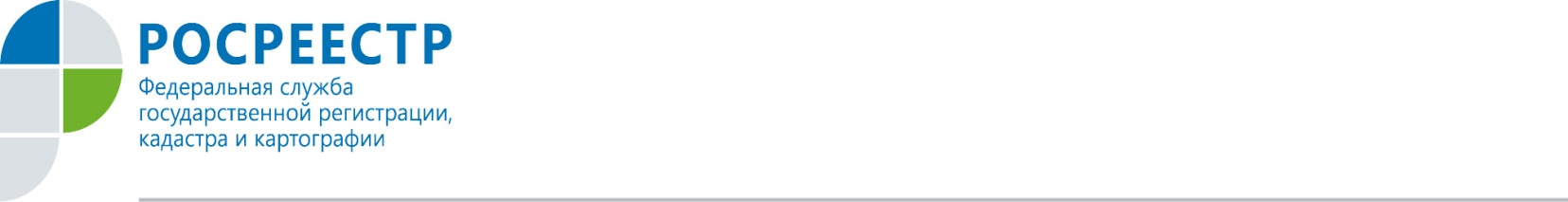 Специалистами орловского Росреестра при осуществлении государственного земельного надзора активно применяется такая форма мероприятий по надзору, как административное обследование объектов, когда контроль осуществляется дистанционно, без непосредственного участия собственников и доступа на обследуемые объекты. И это уже приносит свои результаты. С января по ноябрь этого года госземинспекторами по использованию и охране земель проведено более 400 административных обследований, 1 073 проверки земельного законодательства. В результате выявлено 583 нарушения, привлечено к административной ответственности более 200 нарушителей, сумма наложенных штрафов превышает 2 млн.250 тыс. рублей.Наиболее распространенными нарушениями со стороны собственников и арендаторов земли остаются, по-прежнему, пренебрежение обязанностями по оформлению участков в соответствии с законом, несоблюдение установленных границ, использование земли ненадлежащим образом. Региональный Росреестр напоминает, что за нарушение земельного законодательства предусмотрен административный штраф, размер которого установлен Кодексом РФ об административных правонарушениях. Для физических лиц сумма штрафа составит - от 5 000 до 10 000 рублей,   для организаций - от 100 000 до 200 000 рублей и для должностных лиц - от 20 000 до 50 000 рублей. Пресс-служба 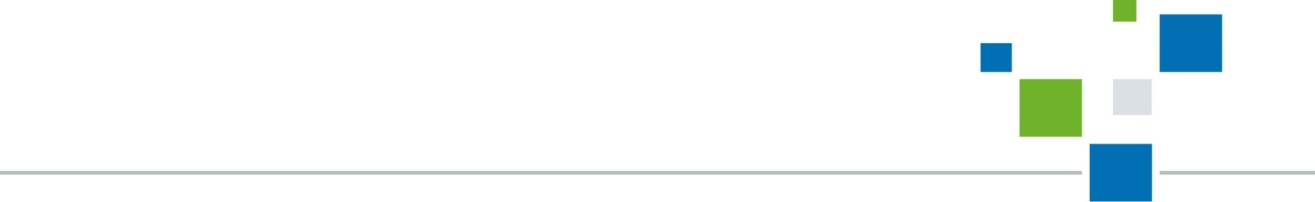 Росреестра по Орловской области 